ESPOON JULKISTEN JA TEKNISTEN 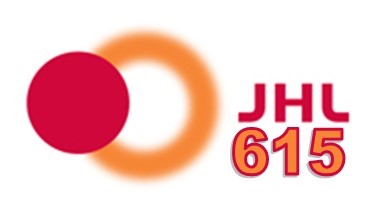 ALOJEN TYÖNTEKIJÄT JHL RY TOIMINTAKERTOMUS   VUODELTA 2022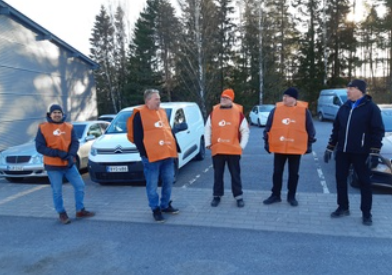 			Kuvassa JHL-615 lakkovahdit Mikkelän tukikohdassaESPOON JULKISTEN JA TEKNISTEN ALOJEN TYÖNTEKIJÄT JHL RY 615 TOIMINTAKERTOMUS VUODELTA 2022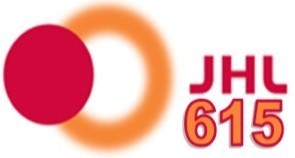 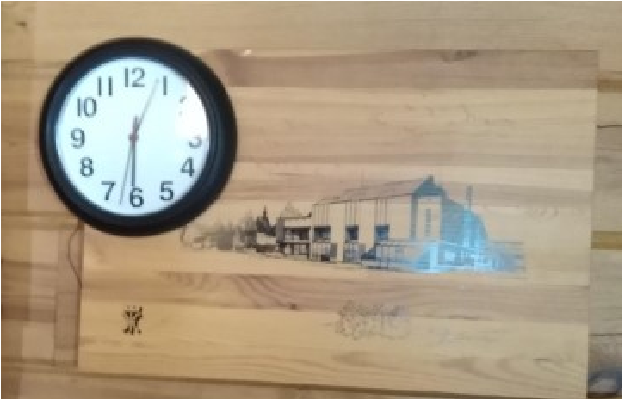 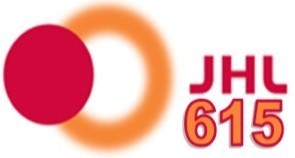 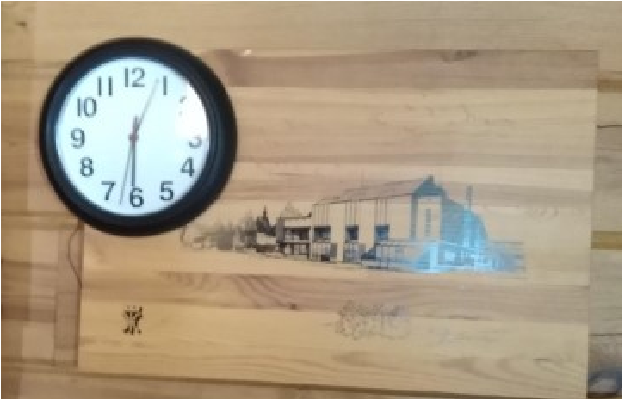 Sisällysluettelo1.	Yleistä2.	Jäsenistö ja jäsenkokoukset3.	Hallitus ja hallituksen kokoukset4. 	Toimihenkilöt, työryhmät ja jaokset5.	Sopimustoiminta ja luottamusmiehet6.	Yhteistoiminta7. 	Työsuojelu ja työhyvinvointi8.	Marjarinteen vapaa-ajan kiinteistö9.	Opinto ja vapaa-aika10.	Nuoriso ja kansainvälinen toiminta11.	Tiedotus12.	Yhteenveto13.	Hallituksen osallistuminen kokouksiin14.	Kokousajat15.	Luottamusmiehet1. YLEISTÄ Vuosi 2022 oli tapahtumarikas globaalisti, sekä myös yhdistysnäkökulmasta.Pekingissä oli talviolympialaiset, joista Suomi sai kultaa miesten jääkiekosta.Venäjä aloitti sodan Ukrainaa vastaan. Olkiluoto 3 kytkettiin Suomen sähköverkkoon.JHL lakkoili nopeuttaakseen neuvotteluita ja saimmekin sitä kautta sopimusvoiton. Elon Musk osti Twitterin. Suomi voitti jääkiekon maailmanmestaruuskullan neljännen kerran historiassaan, ja ensimmäisen mitalinsa isäntämaana. Vanhempainvapaat uudistuivat Suomessa. Kalle Rovanperä voitti Uuden-Seelannin rallin ja varmisti rallin maailmanmestaruuden kaikkien aikojen nuorimpana kuljettajana. Maapallon väkiluku ylitti 8 miljardia. Länsimetron toinen vaihde avattiin liikenteelle.2. JÄSENISTÖ JA JÄSENKOKOUKSET Jäsenmäärämme on edelleen kasvussa. Jäsenmäärä oli vuoden 2022 loppuun mennessä 520. Ikärakenteesta sen verran, että ikääntymään päin ovat jäsenemme.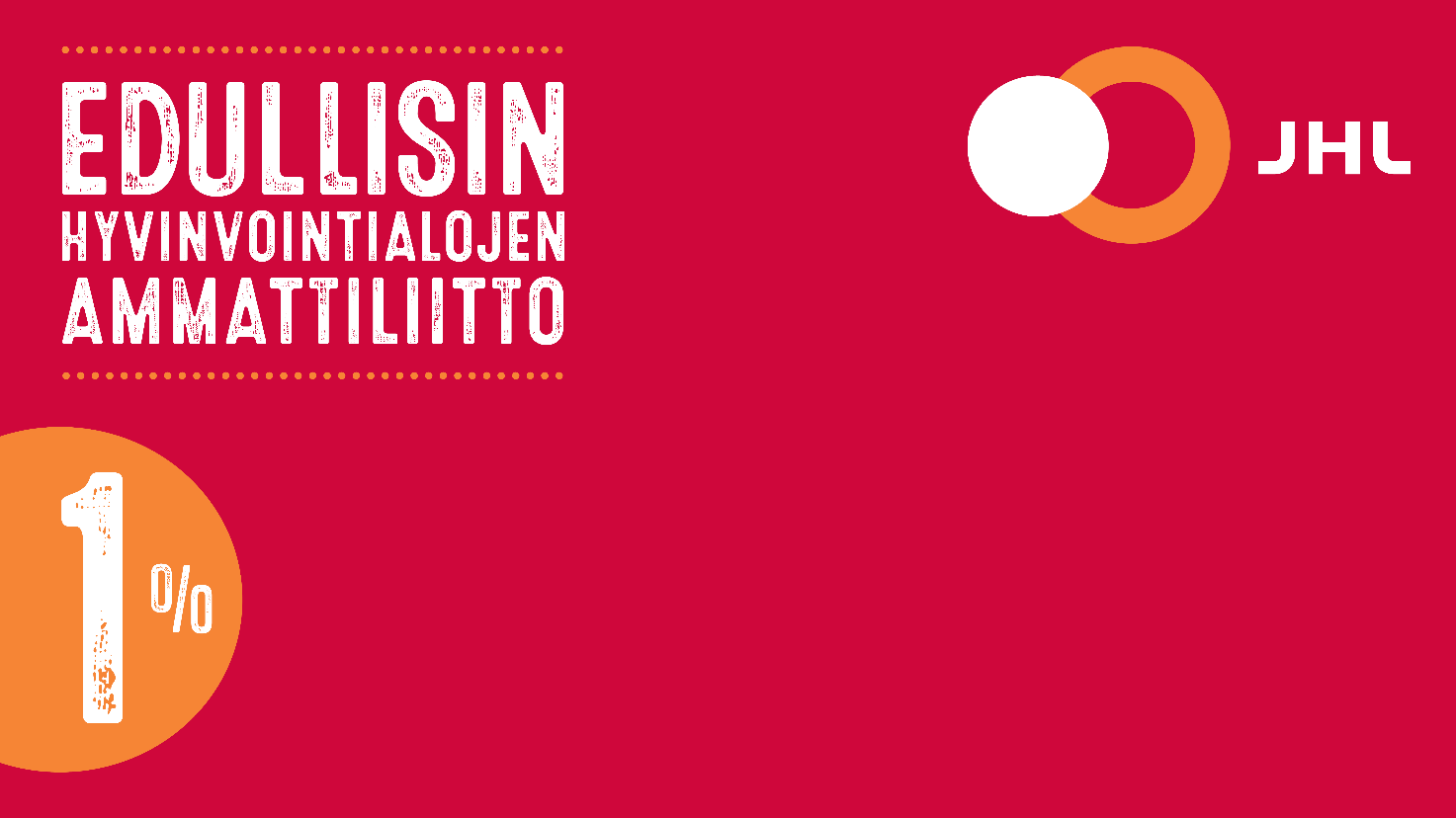 3. HALLITUS JA HALLITUKSEN     KOKOUKSET  Yhdistyksen hallitukseen kuuluivat vuonna 2022 seuraavat jäsenet: Reino Leimola, puheenjohtaja Otto Helpi, sihteeri, tiedottaja Petteri Häkkänen, varapuheenjohtaja Jari Asp Petteri Häkkänen, vapaa-aikavastaava Jaakko Kananen, taloudenhoitaja, jäsenasiainhoitaja Juha Lindqvist, pääluottamusmies Dimitri Saburin Hallitus kokoontui toimintavuonna 11 kertaa. Kokoukset pidettiin pääsääntöisesti sähköposti– tai TEAMS-etäkokouksina. Hallituksen jäsenten osallistumiskerrat kokouksiin sivulla 8. 4. TOIMIHENKILÖT, TYÖRYHMÄT   JA     JAOKSET Taloustoimikunta Taloustoimikunta hoitaa yhdistyksen juoksevat raha-asiat ja toimii kesäaikana ”sijaishallituksena” rutiiniasioissa. Jäsenet: Juha Lindqvist, Reino Leimola, Jaakko Kananen ja Otto Helpi. Opinto- ja vapaa-aikajaos Vapaa-aikavastaava Petteri Häkkänen Opintosihteeri Otto Helpi Jäsenet Jari Asp ja Dimitri Saburin. Tiedotusjaos Tiedotussihteeri Otto Helpi, jäsen Jari Asp  Kansainvälisten asioiden tiedottaja Otto Helpi	Nuorisotiedottaja Otto Helpi 			Neuvotteluryhmä Neuvotteluryhmä nimensä mukaisesti hallituksen ja luottamusmiesten tuella valmistelee ja käy paikalliset neuvottelut. Vetäjä: Pääluottamusmies Juha Lindqvist, Jäsenet: Puheenjohtaja Reino Leimola, taloudenhoitaja / jäsenasiainhoitaja Jaakko Kananen, varapuheenjohtaja Petteri Häkkänen. Toiminnantarkastajat Yhdistyksen toiminnantarkastajina toimivat Kai Liistokki ja Ahti Salomaa sekä varatoiminnantarkastajana Bjarne Bäckman. 5. SOPIMUSTOIMINTA JA     LUOTTAMUSMIEHET Pääluottamusmiehenä vuonna 2022 toimi Juha Lindqvist. Varapääluottamusmiehenä vuonna 2022 toimi Reino Leimola. Työpaikan tärkeimmät ja näkyvimmät yhdistyksen edustajat ovat luottamusmiehet. Vuoden 2021 luottamusmiehet; katso sivu 9. Työpaikkojen luottamusmiehet eivät koronatilanteen takia kokoontuneet yhteisiin palavereihin vuonna 2022.  6. YHTEISTOIMINTA Yhdistys on tehnyt tärkeissä asioissa yhteistyötä JHL:n Espoon yhteisjärjestön ja muiden ammattijärjestöjen kanssa. Kaupunkitekniikan keskuksen johtoryhmässä on edustajamme ollut Jari Asp. Infrapalvelujen laajassa johtoryhmässä Jaakko Kananen on edustanut yhdistystämme. 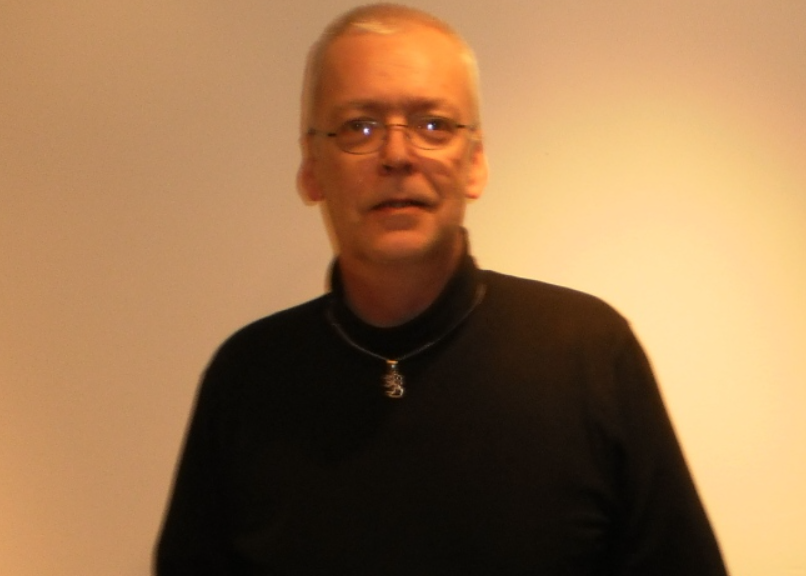 Kuvassa Espoon edunvalvonnan peruskivi pääluottamusmiehemme Juha Lindqvist Teknisen lautakunnan henkilöstön varaedustajana on toiminut Jaakko Kananen. Kaupungin henkilöstötoimikunnassa on toiminut pääluottamusmies Juha Lindqvist (henkilöstötoimikunnan varapuheenjohtaja), varalla Jaakko Kananen, ja tehtävänsä puolesta työsuojeluvaltuutettu Reino Leimola. Teknisen ja ympäristötoimen henkilöstötoimikunnassa on toiminut Jaakko Kananen, Petteri Häkkänen ja tehtävänsä puolesta työsuojeluvaltuutetut Reino Leimola ja Otto Helpi.Ehkä tärkein valtakunnallinen yhteistyöfoorumi - Tuntipalkkaisten teknisten alojen neuvottelupäivät - järjestettiin Tampereella. Siellä yhdistystämme olivat edustamassa Jari Asp ja Petteri Häkkänen.7. TYÖSUOJELU / TYÖHYVINVOINTI Yhdistyksen puheenjohtaja Reino Leimola ja sihteeri Otto Helpi ovat toimineet Kaupunkiympäristötoimen työsuojeluvaltuutettuina. Työpaikoille on tehty tarkastuksia ja ongelmia on selvitelty tiiviisti. Uusia ohjeistuksia on valmisteltu ja työpaikkojen työsuojeluasiamiehille on järjestetty koulutusta. Työsuojeluasiamiehinä yhdistyksestämme ovat vuonna 2022 toimineet: Kaisa MieskonenJani Olander Sonja CandelaJuha PaussuArto Tapaninen Ramon TolppolaJuhani Vertanen 8. MARJARINTEEN VAPAA-AJAN KIINTEISTÖ Fantastinen Marjarinne saunoineen ja veneineen oli kesällä jäsenistöllämme käytössä. Marjarinteellä jäsenemme saavat viettää aikaa veloituksetta. Varaukset ja avaimet hoidettiin Mikkelän varikolta tai Virastopihalta.  Kattoremontti suunnitteilla vuodelle 2023.9. OPINTO JA VAPAA-AIKA Omaa kurssitoimintaa ei toimintavuonna järjestetty. Erityisesti aktiiveja kehotettiin hyödyntämään JHL-opiston kurssitarjontaa. Vapaa-ajan matkoja ei järjestetty vähäisen halukkuuden vuoksi. 10. NUORISO- JA KANSAINVÄLINEN       TOIMINTA Yhdistyksen nuorisotoiminta, samoin kuin kansainvälinen toiminta, on toimintavuonna rajoittunut lähinnä alueellisista ja valtakunnallisista tapahtumista tiedottamiseen ja mm. SASK:n ja pääkaupunkiseudun JHL-nuorten mainostamiseen. Näistä asioista vastannut Otto Helpi. 11. TIEDOTUS Yhdistyksen tiedotus on toimintavuonna tapahtunut www– ja facebooksivujen kautta, sähköpostitse sekä työpaikkojen ilmoitustauluilla. Kokouksista ja joistakin tapahtumista on lisäksi tiedotettu mahdollisuuksien mukaan Motiivilehdessä sekä liiton sähköisellä ilmoitustaululla. 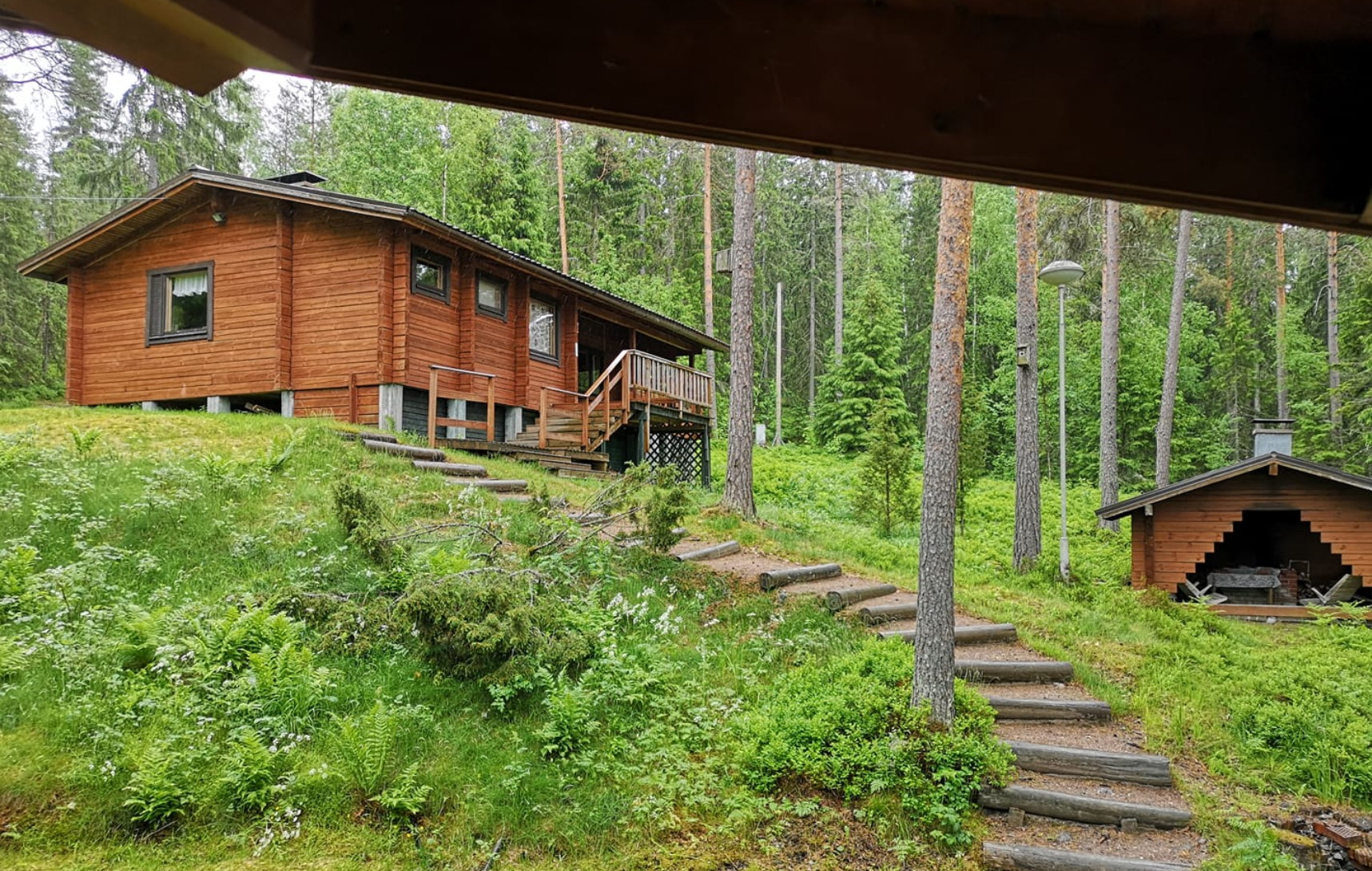  Kuvassa yhdistyksen vapaa-ajan asunto Marjarinne12. YHTEENVETO Kulunut vuosi oli koronan takia edelleen haastava. Koronarajoitukset vaikuttivat kaikkeen toimintaan niin vapaa-ajalla kuin töissäkin.  Yhdistyksemme selvisi kuitenkin kohtalaisen hyvin ongelmista, vaikka jotkut suunnitellut tapahtumat jouduttiin jopa perumaan.Tiukasta taloustilanteesta huolimatta pysyimme hyvin talousarvion kehyksessä. Voidaan sanoa, että käytettävissä oleviin henkilö– ja taloudellisiin resursseihin sekä poikkeusoloihin nähden onnistuimme kuluneena vuonna toiminnassamme enemmän kuin hyvin!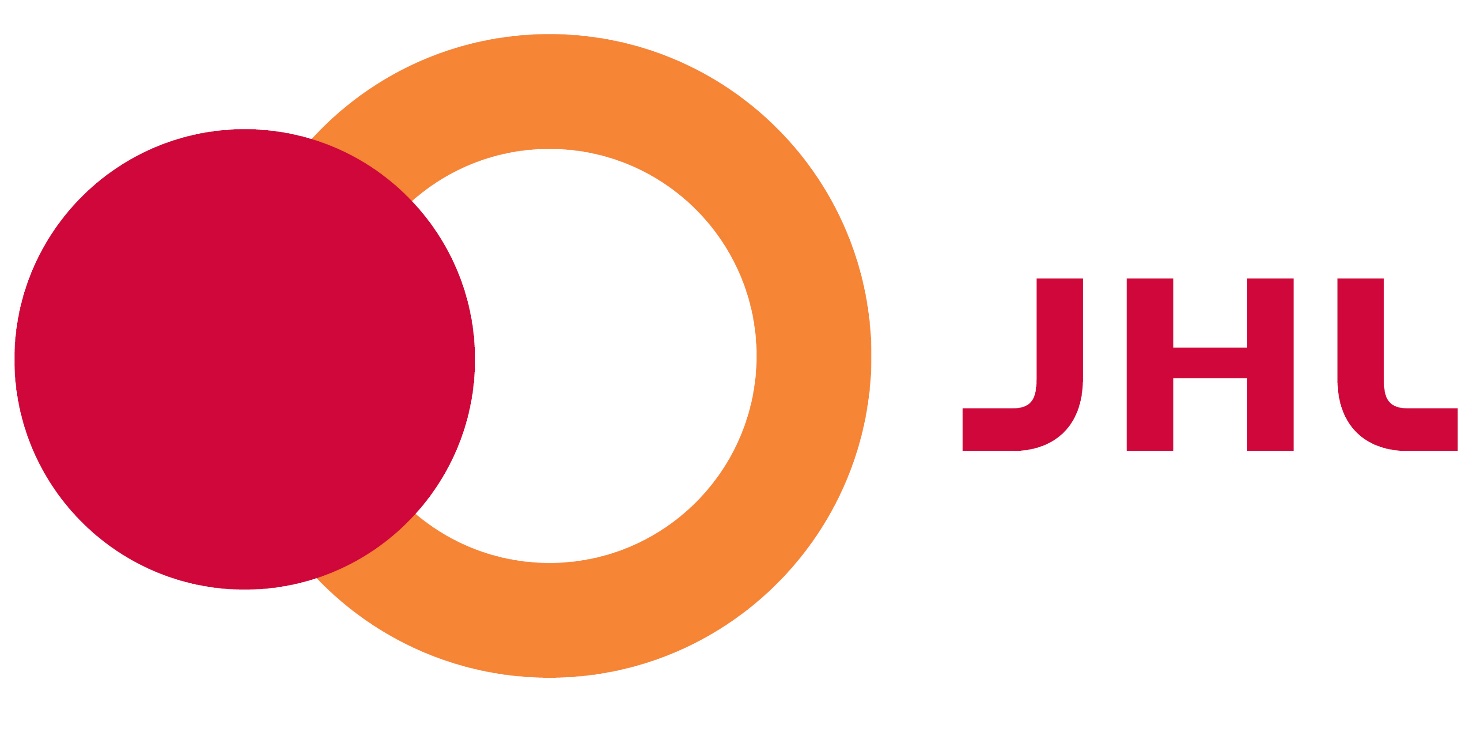 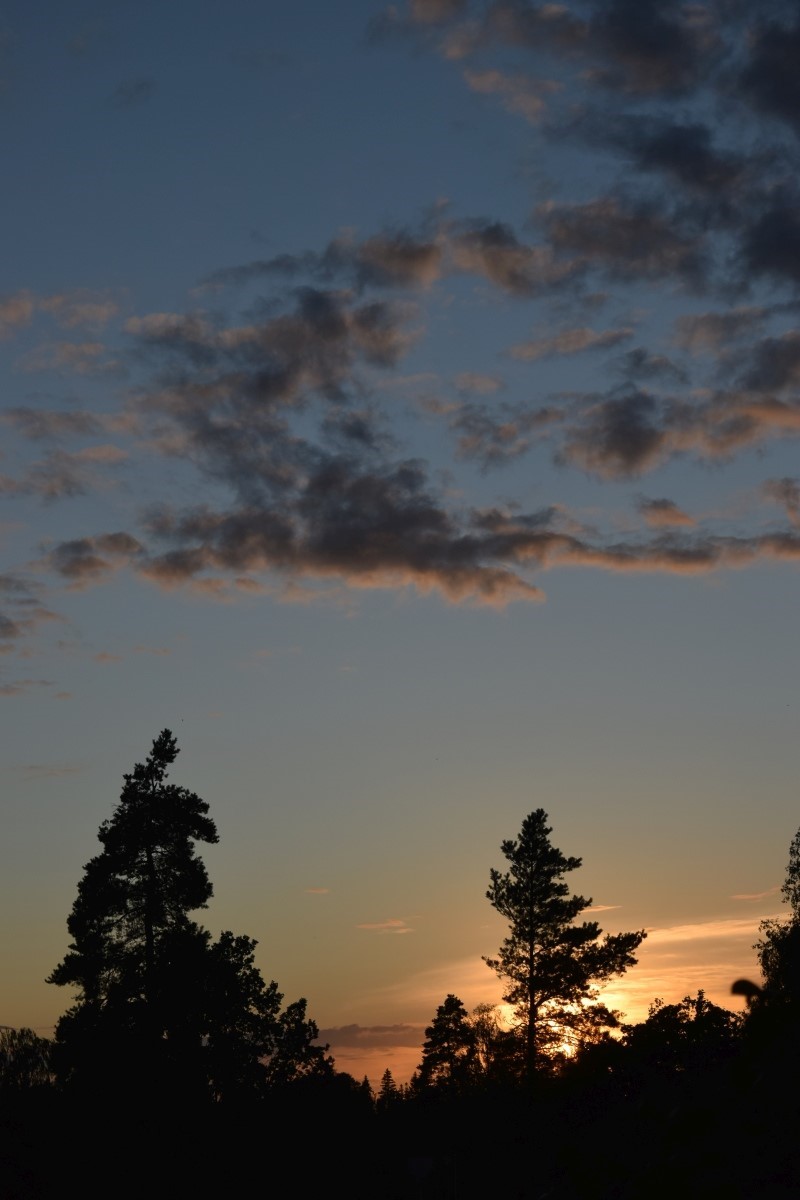 Auringonlasku 27, heinäkuuta 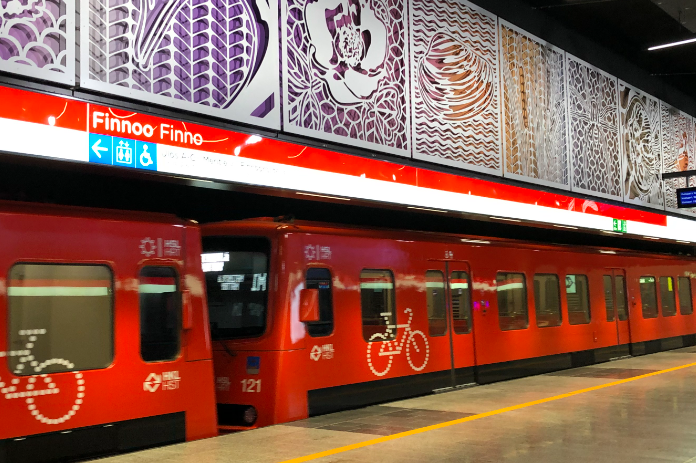 Kuvassa kaunis Finnoon metroasema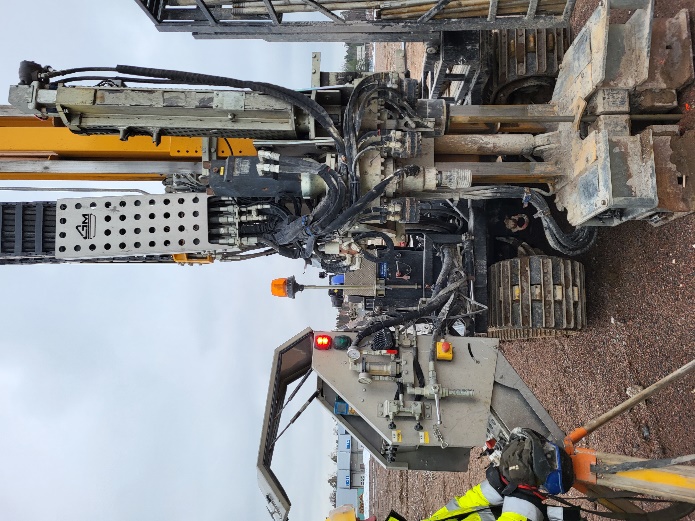 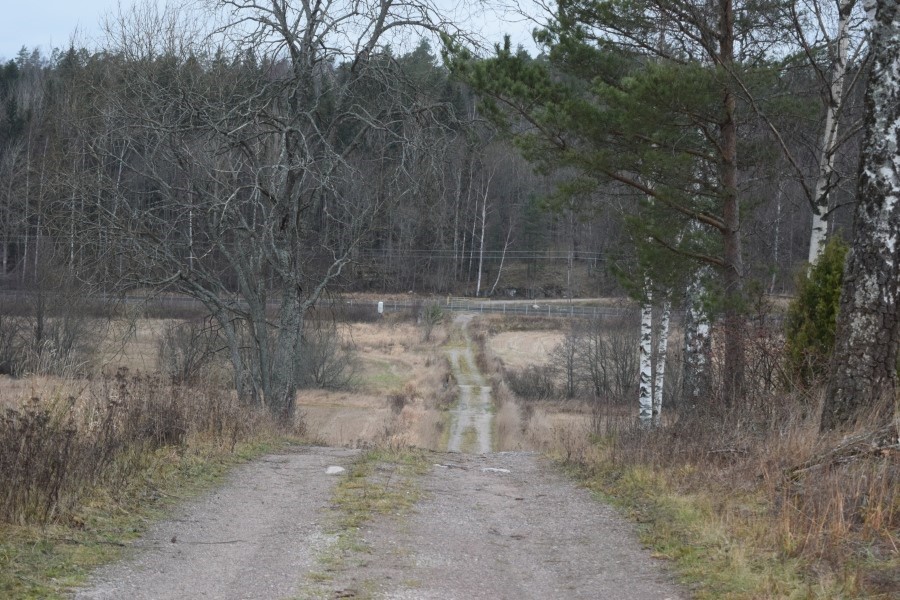 Joulukuun alkupäivinä ei lumesta ollut vielä tietoakaan. Kuva Vanha Vanttilantie (ent. Bensulsin tasoristeys) Kauklahdessa. Geotekniikan työmaa13. OSALLITUMINEN HALLITUKSEN KOKOUKSIIN 2022: 15. Luottamusmiehet Luottamusmiehet 2022Jari Asp Pohjoinen katukunnossapitoDimitri SaburinEteläinen katukunnossapitoSami PalomaaMerkintäyksikköJaakko KananenLäntinen viherkunnossapitoPetteri HäkkänenLuonnonhoitoSami LehtonenGeotekniikka/KaupunkimittausJuhani VertanenKorjausrakentaminen/Tilapalvelut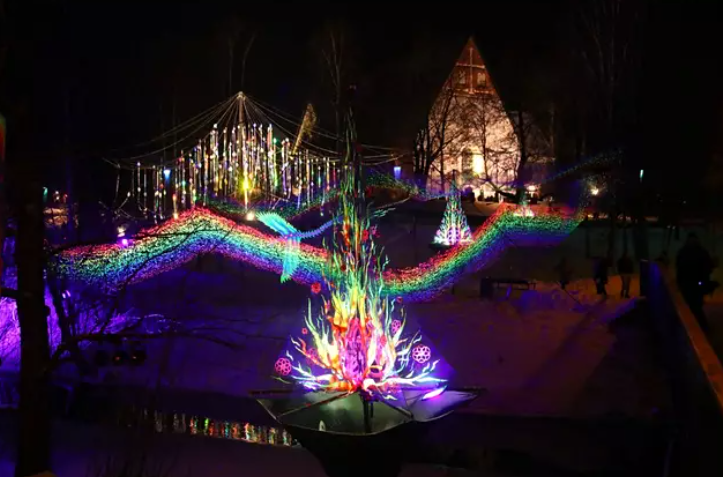 Valotaideteos Rainbow River KirkkojärvenpuistoJHL 615YLI 70-VUOTTAEDUNVALVONTAA JA PAREMPAA TYÖELÄMÄÄ	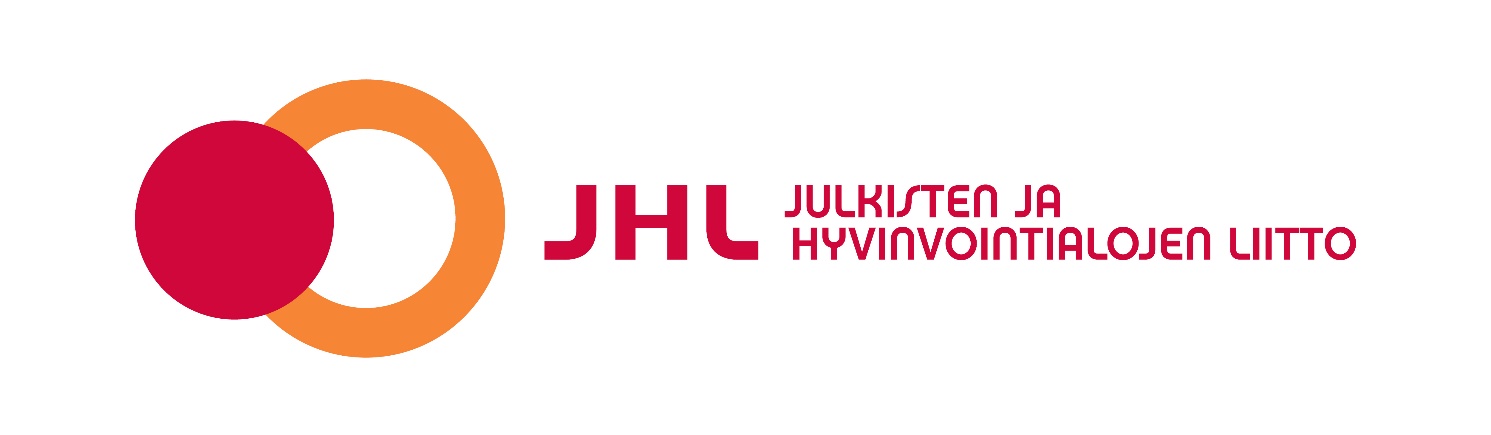 Osanottajat: Leimola  kertaa 11Asp  kertaa 10Helpi  kertaa 11Häkkänen  kertaa 10Kananen  kertaa 11Lindqvist  kertaa 11Saburin kertaa 9      14. KOKOUSAJATKokousajat: 202218.0115.0222.0326.0428.04 kevätkokous31.530.827.925.1003.11 syyskokous20.12Osanottajat: Leimola  kertaa 11Asp  kertaa 10Helpi  kertaa 11Häkkänen  kertaa 10Kananen  kertaa 11Lindqvist  kertaa 11Saburin kertaa 9      14. KOKOUSAJATKokousajat: 202218.0115.0222.0326.0428.04 kevätkokous31.530.827.925.1003.11 syyskokous20.12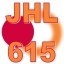 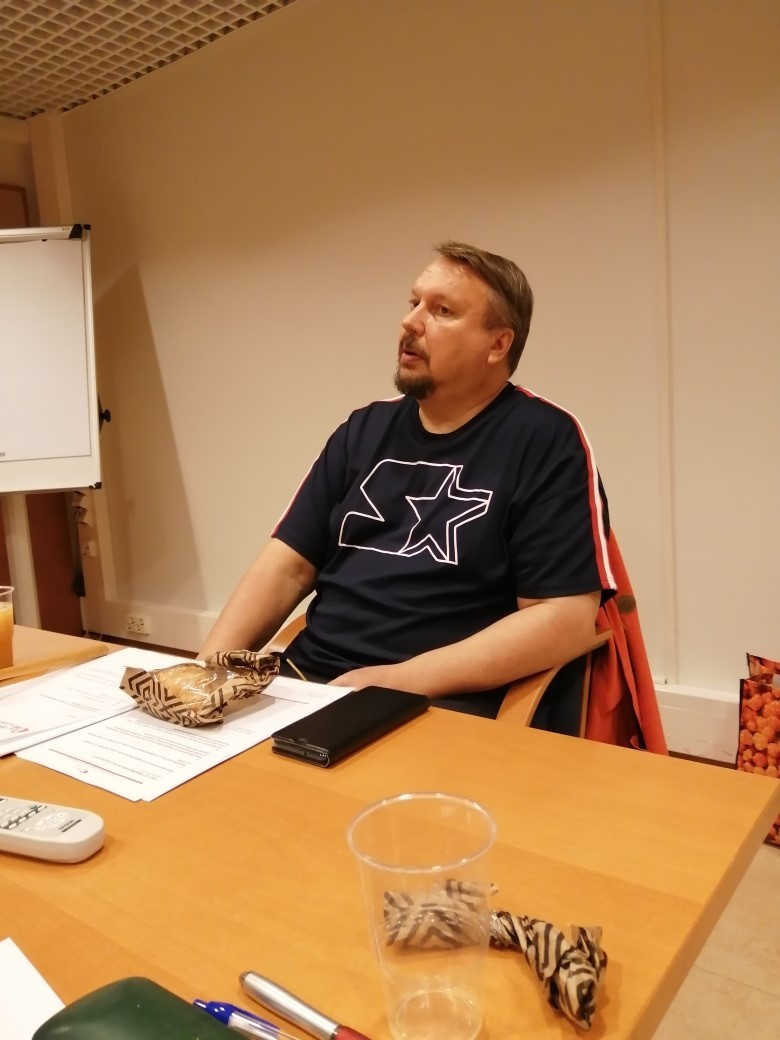 Yhdistyksen puheenjohtaja Reino Leimola